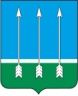 Администрациязакрытого административно-территориального образования Озерный Тверской областиПОСТАНОВЛЕНИЕ17.04.2024                                                                                                       № 48О введении особого противопожарного режимана территории ЗАТО ОзерныйВ целях обеспечения пожарной безопасности населения, защиты от пожаров лесов, торфяных месторождений, объектов экономики на территории ЗАТО Озерный, предотвращения негативных последствий и снижения материального ущерба, наносимого ландшафтными пожарами в 2024 году, руководствуясь Федеральным законом от 21.12.1994 года № 68-ФЗ «О защите населения и территорий от чрезвычайных ситуаций природного и техногенного характера», Федеральным законом от 21.12.1994 года № 69-ФЗ «О пожарной безопасности», Распоряжением Правительства Тверской области от 07.03.2024 года № 245-рп «О неотложных мерах по подготовке к пожароопасному периоду на территории Тверской области и охране лесов, торфяных месторождений, объектов экономики и населенных пунктов от пожаров на 2024 год и на период до 2026 года», администрация ЗАТО Озерный постановляет:1. Ввести на территории ЗАТО Озерный на период с 19.04.2024 года по 30.09.2024 года особый противопожарный режим.2. Ограничить пребывание граждан ЗАТО Озерный и въезд техники на территорию лесных массивов, расположенных на территории ЗАТО Озерный.3. Возложить персональную ответственность на руководителей предприятий, организаций и учреждений за обеспечение пожарной безопасности на закрепленных объектах и территориях:3.1. Обеспечить исправное содержание (в любое время года) дорог, проездов и подъездов к зданиям, сооружениям и строениям, открытым складам, наружным пожарным лестницам и пожарным гидрантам;3.2. Обеспечить очистку объектов и прилегающих к ним территорий, в том числе в пределах противопожарных расстояний между объектами, от горючих отходов, мусора, тары и сухой растительности;3.3. Обеспечить на объектах, граничащих с лесом, создание защитных противопожарных минерализованных полос, удаление (сбор) сухой растительности или другие мероприятия, предупреждающие распространение огня при природных пожарах.4. Для обеспечения пожарной безопасности в пожароопасный период выполнить комплекс мероприятий:4.1. В срок до 26.04.2024 года провести комиссионную проверку состояния пожарной безопасности на предприятиях, территории которых расположены в непосредственной близости к лесным массивам;4.2. Руководителям деревообрабатывающих предприятий, расположенных на территории ЗАТО Озерный (А.Э. Левин, И.Г. Пинаева), в срок до 26.04.2024 года:- выполнить мероприятия по опашке территорий своих объектов;- организовать подготовку и содержать в часовой готовности к применению по предназначению нештатные пожарные формирования;- принять меры к недопущению сжигания мусора, бытовых отходов, отходов по производству древесины.4.3 Руководителю отдела мобилизационной подготовки, делам ГО и ЧС администрации ЗАТО Озерный (П.Е. Андреев):- организовать проведение дополнительных занятий по порядку действий с нештатными пожарными формированиями муниципальных предприятий и учреждений;- в срок до 18.04.2024 года провести уточнение паспорта безопасности ЗАТО Озерный (паспорта населенного пункта, подверженного угрозе лесных пожаров);- в срок до 22.04.2024 года провести уточнение Плана частичной эвакуации населения ЗАТО Озерный при возникновении чрезвычайных ситуаций природного и техногенного характера;4.4 Главному редактору газеты «Дни Озерного» (Е.Ю. Галунзовский), директору МАУ «ИнКом сеть» (В.В. Ежова) организовать постоянное освещение мероприятий, проводимых на территории ЗАТО Озерный по предотвращению пожаров, разъяснительную работу среди населения о необходимости соблюдения пожарной безопасности.5. Директору МБУ «Дорсервис» (А.А. Головин) в срок до 26.04.2024 года привести в готовность инженерную технику для использования в целях тушения пожаров в лесных массивах, примыкающих к территории ЗАТО Озерный.6. Запретить гражданам, предприятиям и учреждениям всех форм собственности, расположенных на территории ЗАТО Озерный, сжигание сухой травы, листьев и других горючих материалов с целью их утилизации.7. Рекомендовать Тверскому филиалу Федерального государственного автономного учреждения «Оборонлес» Министерства обороны Российской Федерации (Р.Ю. Солупов) в указанный период содержать в постоянной готовности к применению противопожарную технику.8. Рекомендовать начальнику МО МВД по ЗАТО, на ОВ и РО Тверской области (М.А. Раскатов):8.1. Привлекать сотрудников отдела к профилактической работе, проводимой органами местного самоуправления, сотрудниками СПСЧ № 50 МЧС РФ в условиях особого противопожарного режима на территории ЗАТО Озерный.8.2. Принять необходимые меры по соблюдению запрета на посещение гражданами лесных массивов в целях обеспечения пожарной безопасности на период действия особого противопожарного режима.8.3. В целях недопущения природных пожаров, совместно с руководством Тверского лесничества ФГКУ «УЛХиП Минобороны России» (М.К. Севостьянов) организовать патрулирование лесных массивов, расположенных в непосредственной близости к ЗАТО Озерный.8.4. Принимать административные меры к лицам, нарушающим особый противопожарный режим.9. Руководителям учреждений и предприятий, силы и средства которых входят в состав Звена ЗАТО Озерный ТТП РСЧС с 19.04.2024 года привести нештатные формирования в режим функционирования «Готовность Повышенная».10. Руководителям гаражных кооперативов в срок до 30.04.2024 года принять меры к вывозу мусора и других сгораемых остатков с территории своих кооперативов. Рассмотреть вопрос по проверке исполнения обязательных требований пожарной безопасности на территории гаражных кооперативов, в том числе по выявлению мест проживания граждан в гаражах, предназначенных для стоянки транспортных средств.11. Начальнику МКУ «ЕДДС ЗАТО Озерный» (В.Г. Шматов) ежедневно информировать руководителей учреждений и предприятий о прогнозах метеорологической обстановки на территории ЗАТО Озерный, в соответствии с прогнозами, поступающими из Главного управления МЧС России по Тверской области.12. Ответственным, на период пожароопасного сезона, за реализацию на территории муниципального образования всего комплекса организационных и практических мероприятий по предупреждению и тушению ландшафтных (природных) пожаров назначить первого заместителя Главы администрации ЗАТО Озерный А.Н. Комарова.13. Контроль за исполнением данного постановления оставляю за собой.14. Настоящее постановление опубликовать в газете «Дни Озерного» и разместить на официальном сайте муниципального образования ЗАТО Озерный в сети Интернет (www.ozerny.ru).15. Настоящее постановление вступает в силу со дня опубликования.Глава ЗАТО Озерный                                                               Н.А. Яковлева